Сценарий социального проектаАвторы проекта: учащиеся 5 Б классаРуководитель проекта: классный руководитель 5 Б класса Дробицкая Л.Ю.Образовательное учреждение: МБОУ СОШ № 43. Название темы: «Мы подвиг ваш помним и в сердце храним»Тип проекта:среднесрочный, поисковый, семейно – групповой.Ведущая деятельность:творческая, поисковая, исследовательская. Используемые медиаресурсы: текстовый редактор WORD, табличный редактор EXCEL, ресурсы сети Интернет.Цель- изучение истории семьи;- воспитание патриота малой Родины;- воспитание гражданина России.- сохранение памяти о событиях Великой Отечественной войны -укрепление духовной связи между людьми разных поколений.Задачи:ОбразовательныеИзучать историческое прошлое нашей Родины. Привлечь внимание школьников к истории своей семьи, своего края, своей страны. Расширить знания пятиклассников о событиях 1941-1945 годов.ВоспитательныеВоспитывать чувство гордости за членов своей семьи.Формировать чёткое представление о той страшной опасности, которую несут фашизм, война, преступления против человеческой жизни.Учить детей ценить мир и осознавать свою роль в сохранении мира на Земле. Формировать чувство патриотизма.Развивающие Пробудить исследовательский интерес к землякам, которые героически сражались на полях сражений Великой Отечественной войны.Расширять область знаний, обогащать словарный запас учащихся.Развивать творческие способности и культуру устной и письменной речи.Повышать читательский интерес.Описание хода реализации проекта:Этапы работы над проектомВведениеПоклонитесь, внуки, деду!
Он сражался за победу!
Он прошел огонь и дым
И остался молодым.
Шел сквозь бури и метели,
Шел сквозь пули и шрапнели,
Чтобы люди всей Земли
В дружбе вечно жить могли.Михаил ЯсеньОбоснование проектаПосле  каждого человека остаётся след - его дети, внуки, память о нём. История личности неотделима от истории Отечества. Людские судьбы, как ручейки, сливаются в одну большую реку - это и есть исторический путь нашей Родины. Давным-давно    окончилась    Великая    Отечественная  война, но советских солдат мы будемпомнить и гордиться их подвигами, ведь  благодаря  им  мы живем и радуемся жизни.	Победа над фашистской Германией - это одна из славных страниц в истории нашей страны, показавшая всему миру силу духа и самоотверженность советского народа.Нам никогда не понять того что пережили те кто воевал… Мы не знаем что такое голод и вой пуль над головой. Но кто не помнит прошлого - у того нет будущего!И нам есть, с  кого брать пример и быть достойными гражданами и патриотами России.Это фронтовики, участники Великой Отечественной войны.АктуальностьВыбор темы данной  работы связан  с празднованием 70-летия Победы в Великой Отечественной войне. Огромную роль в обеспечении выдающейся победы нашей страны над фашисткой Германией сыграл боевой подвиг и трудовой героизм  нашего народа, благодаря которому мир избавился от смертельной опасности. Война унесла жизни  миллионов  людей, погубила выдающиеся таланты, разрушила человеческие судьбы. Мы живем мирно и счастливо. Но бывают минуты, когда понимаешь, что всей нашей жизнью мы обязаны тем, кто сражался за наше светлое будущее. И чем дальше уходят от нас годы войны, тем больше нам хочется узнать о тех, кто подарил нам мир и свободу.Именно важно помнить о самоотверженности и героизме нашего народа в борьбе с фашистскими захватчиками, показать на конкретных примерах, на фактах биографии родственников учащихся.Объект исследованияБиографии членов семьи, участников Великой Отечественной войны.Предмет исследования Семейные архивы и реликвии, фотодокументы, награды, воспоминания родственников, рассказы очевидцев.Цель работыСохранение памяти о событиях Великой Отечественной войны и укрепление духовной связи между людьми разных поколений. Основу гипотезы исследования составило предположение о том, что в результате изучения истории своей семьи  у детей и родителей установится более тесная связь во взаимоотношениях, основанная на доверии и познавательном интересе.В ходе исследования были использованы следующие группы методовТеоретическиеИзучение информационных источников, фотодокументов.Систематизация.Обобщение.ЭмпирическиеДиагностика. Поиск.Описание.Сопоставление.Анализ.Осмысление.Стратегия проекта   Стратегия проекта предполагает привлечение к участию в реализации проектных мероприятий максимального количества заинтересованных лиц: учащихся 5-х классов, родителей, классного руководителя, учителей истории, русского языка и литературы. Проект предполагает проведение мероприятий в рамках празднования 70-й годовщины Великой Победы. Реализация проекта рассчитана на март-май .Ожидаемые результаты проектаК ожидаемым результатам проекта необходимо отнести, прежде всего активизацию поисковой деятельности учащихся, формирование интереса к изучению истории своей семьи, истории своей малой родины, понимание того, что именно в конкретных делах проявляется любовь к семейным ценностям, к своей малой родине. Каждый участник проекта окунулся в историческое прошлое страны через историю собственной семьи. Многие ребята не имели ни малейшего представления о героическом прошлом своих родственников и с сожалением говорили о том, что очень мало сохранилось сведений, что старшее поколение  знает мало, а спросить уже не у кого! Ребята  научились брать интервью у родителей, стали ближе и роднее дедушки и бабушки, ведь время, проведенное в беседах, очень сближает.  Ученики представляли свои индивидуальные поисковые проекты на уроках кубановедения, истории, на классных часах.Описание полученных результатов:Результаты мониторингаВ процессе проектной работы проведен мониторинг, цель которого получить информацию о родственниках, участниках Великой Отечественной войны, что подразумевало дальнейшее привлечение детей к участию в проектно-исследовательской работе.В анкетировании принимали участие 31 респондент (учащиеся 5 Б класса).Важно ли изучать историю своей семьи? Почему?Рисунок 1.Примечание. Отвечая на поставленный вопрос, пятиклассники приводили следующие аргументы: «важно знать свои корни, чтобы передавать информацию своим детям и внукам», «стыдно не знать историю своей семьи», «… сближает семью», «важно, потому что это интересно».Сморите ли  вы фильмы, читаете ли вы книги о Великой Отечественной войне? Какие?Рисунок 2.Примечание. Среди пятиклассников популярностью пользуются такие фильмы о Великой Отечественной войне как: «Сталинград», «Мы из будущего», «В бой идут одни старики», «Они сражались за Родину», «Снайпер», «На безымянной высоте», «Горячий снег», «Освобождение». Книги о Великой Отечественной войне учащиеся  практически не читают, исключением стало произведение А. Фадеева «Сын полка».Кто из родственников принимал участие в Великой Отечественной войне? Рисунок 3.Кто из родственников вернулся живым с фронта? В каком звании? Кто из родственников пропал без вести?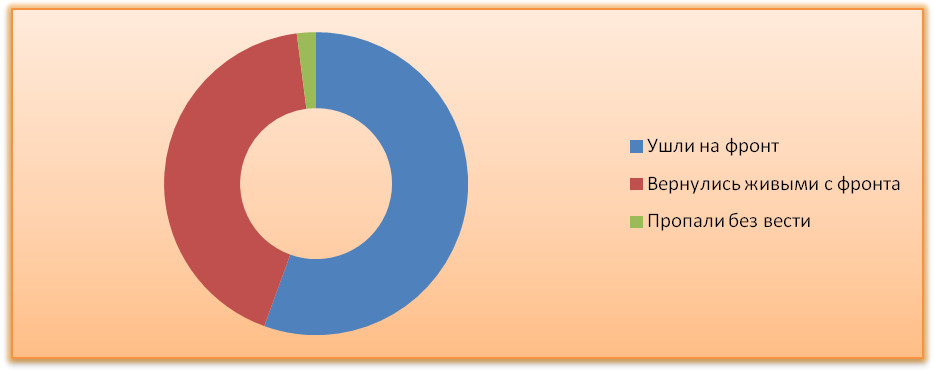 Рисунок 4. Примечание.Только 5 учащихся знают, в каком звании вернулись их прадедушки с фронта (4 в звании Гвардии старшего сержанта, 1- старший лейтенант). Кто из родных и близких рассказывал вам о родственниках, участниках Великой Отечественной войны?Рисунок 5.Примечание.Из 31 респондента только 5 учеников не интересуются историей своей семьи, следовательно, никакой информацией о родственниках, участниках Великой Отечественной войны  не владеют.Сохранились ли в вашей семье реликвии участника (-ов) Великой Отечественной войны (награды, письма, обереги, вещи и др.)? Рисунок 6.Вы отмечаете праздник День Победы (да, нет, в кругу семьи, другое)?Рисунок 7.Рисунок 8.Какие чувства вы испытываете к ветеранам Великой Отечественной войны? Рисунок 9.Вывод. Результаты мониторинга показали, что наибольший интерес, владение информацией о родственниках, знания о Великой Отечественной войне продемонстрировали большинство учащихся 5 Б класса.Практическое применениеДанный продукт является помощником для учителей при проведении урочных и внеурочных занятий. Материал исследования можно применять на уроках истории при изучении темы «Великая Отечественная война 1941-1945 гг.», на уроках литературы, а также при проведении внеклассных мероприятий и классных часов социальной направленности.Учащиеся имеют возможность изучать предложенную тему в интересной и доступной форме, они смогут получить дополнительную информацию о судьбах наших земляков, участников Великой Отечественной войны.Работая над проектом вместе с детьми, мы получили удовольствие не только от результатов своего труда, но и от познавательного, творческого процесса.Проект систематизирует исходный материал и отвечаетследующим требованиямДоступность в применении и лёгкость в использовании.Наглядность и соответствие возрастным особенностям учащихся.Пробуждение интереса к истории нашей страны.Развитие познавательной, информационно-коммуникативной деятельности учащихся через знакомство с проектной работой.Создав проект по теме «Мы подвиг ваш помним и в сердце храним», мы пытались сформировать у детей понимание настоящих человеческих ценностей, любви к Отечеству, исторической преемственности поколений.ПродуктДля написания отчёта были использованы возможности текстового редактора WORD и табличного редактора EXCEL (подсчёт результатов анкетирования).Итоговый материал представлен также в виде презентации«Мы подвиг ваш помним и в сердце храним», выполненной в редакторе POWERPOINT. Презентация включаетДетские исследовательские работы «Я помню! Я горжусь!»Сочинения-миниатюры «Благодарность деду за его победу».Слайды, сопровождающие исполнение стихотворений.Музыкальные фрагменты-иллюстрации к слайдам.Иллюстративный материал для презентации был собран в течение марта-апреля 2015 года в режиме индивидуальной работы в сети Интернет на различных сайтах.В результате проектной работы были использованы следующие информационные источники:Гамзатов Р.,  Журавли [Текст]: стихи / Расул Гамзатов; пер. с аварского. – М.: Детская литература, 1973Инбер В., Стихи. М.: Художественная литература, 1967Побединская А., Дни воинской славы России. Сценарии праздников в школе. Серия: Растим патриотов России Сфера, 2007Были также использованы Интернет-ресурсы:Стихи о Великой Отечественной войне, ВОВ. Стихи для детей о войне.http://zanimatika.narod.ruimages.yandex.ru›великая отечественная война картинкиhttp://art-assorty.ruhttp://fishki.net/42894-fotografii-velikoj-otechestvennoj-vojnyhttp://basik.ru/historical/photos_of_war/http://kostukovka.com/photo/http://billionnews.ru/war/ЭтапыСрокиВыходЗнакомство с проектной технологией и технологией исследования.1-10 мартаИзучены основы технологии проектно-исследовательской работы.Определение темы работы, уточнение целей, определение актуальности.1-10 мартаСформулирована тема  исследования, цель, задачи, определена актуальность.Сбор информации.15 марта - 15 апреляПроведён опрос среди учащихся, подобран текстовый материал и фотоматериал   для презентаций «Я помню! Я горжусь!»  Проведен классный час на тему «Война в  истории моей семьи».Встречи с ветеранами Великой Отечественной войны и узниками концентрационных лагерей.Обработка информации:анализ информации,                                                      структуризация.16 – 30 апреляМатериал проанализирован, структурирован,  выявлены знания среди учащихся о   Великой Отечественной войне и родных людях, защищавших Родину. Подведены итоги анкетирования. Оформление детских проектов. Оформление результатов работы.Создание презентации «Мы подвиг ваш помним и в сердце храним!»3- 7 мая Написаны сочинения-миниатюры «Благодарность деду за его победу!».Проведен конкурс на лучшее исполнение стихотворений о Великой Отечественной войне. Создана презентация «Мы подвиг ваш помним и в сердце храним!». Участие в акции «Бессмертный полк»